Fiche d’inscriptionDate limite d’inscription :Vendredi 15 mai 2020Activité(s) : ………………….............................................................… N° SIRET : ………………….……………………Nom du responsable : …………………..............................…………………………………………………………………..Adresse : ………………..............................................……………………………...……………..............…………………Tél : ………………………………...……………………… Portable : ………..………………………............………………Email : …………………….................................................................................……………………………………………Besoins en matériels et demandes techniques :L’emplacement et le matériel mis à disposition (stands, chaises, grilles, plateaux, barrières) sont gratuitsMétrage demandé (profondeur max. 3 ml) : ……………………………………….……….….………….(Tout matériel emprunté doit être déclaré à votre assurance)Nombre de stands : 3x3m : ……......…. (Prêt max. 2 stands)	Nombre de plateaux 2,50m : ……....….Nombre de chaises : …...…….	Nombre de grilles « Caddie » : ……...…	Nombre de barrières : ..……….Souhaitez-vous un branchement eau :	oui 	non Souhaitez-vous un branchement électrique :	oui 	non Si oui : 16A Mono 	32A Tri Veuillez indiquer le détail et le nombre des appareils que vous brancherez : Ex : friteuse (1k8), bouilloire (2k4)…………………………………………………………………………………...................................................……………...……………………………………………………………...................................................………………………………….IMPORTANT : Le matériel de raccord entre le tableau et le stand (rallonges, prises, éclairages…) devra être apporté par le participant.OBSERVATIONS :……………………………………………………………………………………………………………………………………………………………………………………………………….................................................................................................La présentation des clubs et des artisans des métiers de l’automobile se déroule en extérieur. Des « points d’eau » sont mis à disposition des participants. Le site est gardienné jour et nuit.L’accueil des exposants/participants s’effectuera :Le samedi à partir de 11h00Le dimanche à partir : de 08h30 pour le départ de la promenade découvertedu 11h00 pour les exposantsRestauration sur le site :Le samedi midi vous pourrez déjeuner à votre convenance auprès des foodtrucks ou stands installés aux alentours du Lac et du Château des Bretonnières.Le dîner du samedi soir sera organisé au bord du lac des Bretonnières sous forme de « TAVERNE/GUINGUETTE », ouverte aux exposants/participants et au public.Le dimanche midi vous aurez la possibilité de vous restaurer de la même façon que le samedi midi.Ce concept de restauration, situé dans un cadre agréable comme les bords du lac des Bretonnières, a été envisagé par la Ville, pour que cet évènement soit un moment festif, à la fois pour les exposants/participants et pour le public.Fait le :…............…………………………………………….Signature précédée de la mention« Lu et approuvé » :Merci de bien vouloir renvoyer cette fiche d’inscription :Par courrier : 	Hôtel de Ville	Service Évènementiel & Protocole	Parvis Raymond LORY	CS.50108	37301 JOUÉ-LÈS-TOURS CEDEXPar Mail :	autosenjouees@jouelestours.frPour tout renseignement vous pouvez contacter le Service Évènementiel au 02 47 39 76 02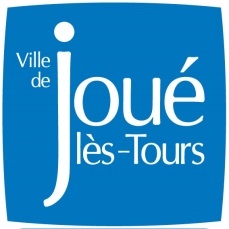 « LES AUTOS ENJOUÉES 2020 »12 et 13 SEPTEMBREChâteau des BretonnièresOuverture au publicSamedi : de 14h à 19hDimanche : de 12h à 19h□ ARTISAN     □ STAND RESTAURATION      □ CLUB       □ ÉCOLE□ EXPOSANT       □ BOURSE D’ÉCHANGENom de votre structure : ……………………………………………………………………………..